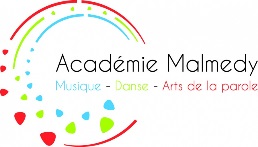 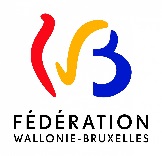 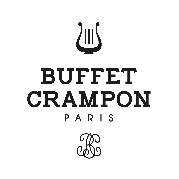 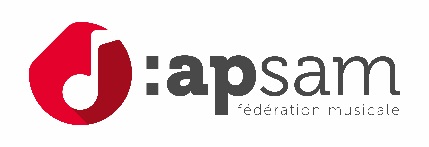 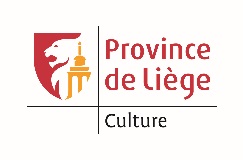 Dimanche 15 décembre 2019 (de 10h à 17h)Académie de Malmedy (Ruelle des Capucins 2)CLARINETTISSIMO1ère journée APSAM de la clarinetteFormulaire d’inscription à renvoyer le plus tôt possible à secretariat@apsam.be ou au secrétariat de l’APSAM (place communale, 7/10 à 4850 Montzen)NOM (majuscules) : …………………………….            Prénom : ……………………………….Adresse : …………………………………...………………………………………………………..Téléphone : ………………………………………….            GSM : ………………………………E-mail : ……………………………………………………………………………………………..Age : ……………………….Clarinette sib   O                                             clarinette mib O                     clarinette basse ONombre d’années de pratique de l’instrument : …………………………Je m’engage à verser la somme de 10 euros sur le compte bancaire de l’asbl APSAM BE74-0001-0050-2407 avec, en communication, mon nom et la mention « CLARINETTISSIMO »Date : …………………………Signature du participant : ……………………………. Par la signature du présent formulaire, le/la participant(e) ou son titulaire autorise l’APSAM à traiter les données à caractère personnel collectées conformément au RGPD en vigueur et à prendre des photos et enregistrer des bandes audio/vidéo. Ces photos et bandes audio/vidéo pourront être utilisées à des fins pédagogiques ou publicitaires.